Nedělník pro Květnou neděli24. března 2024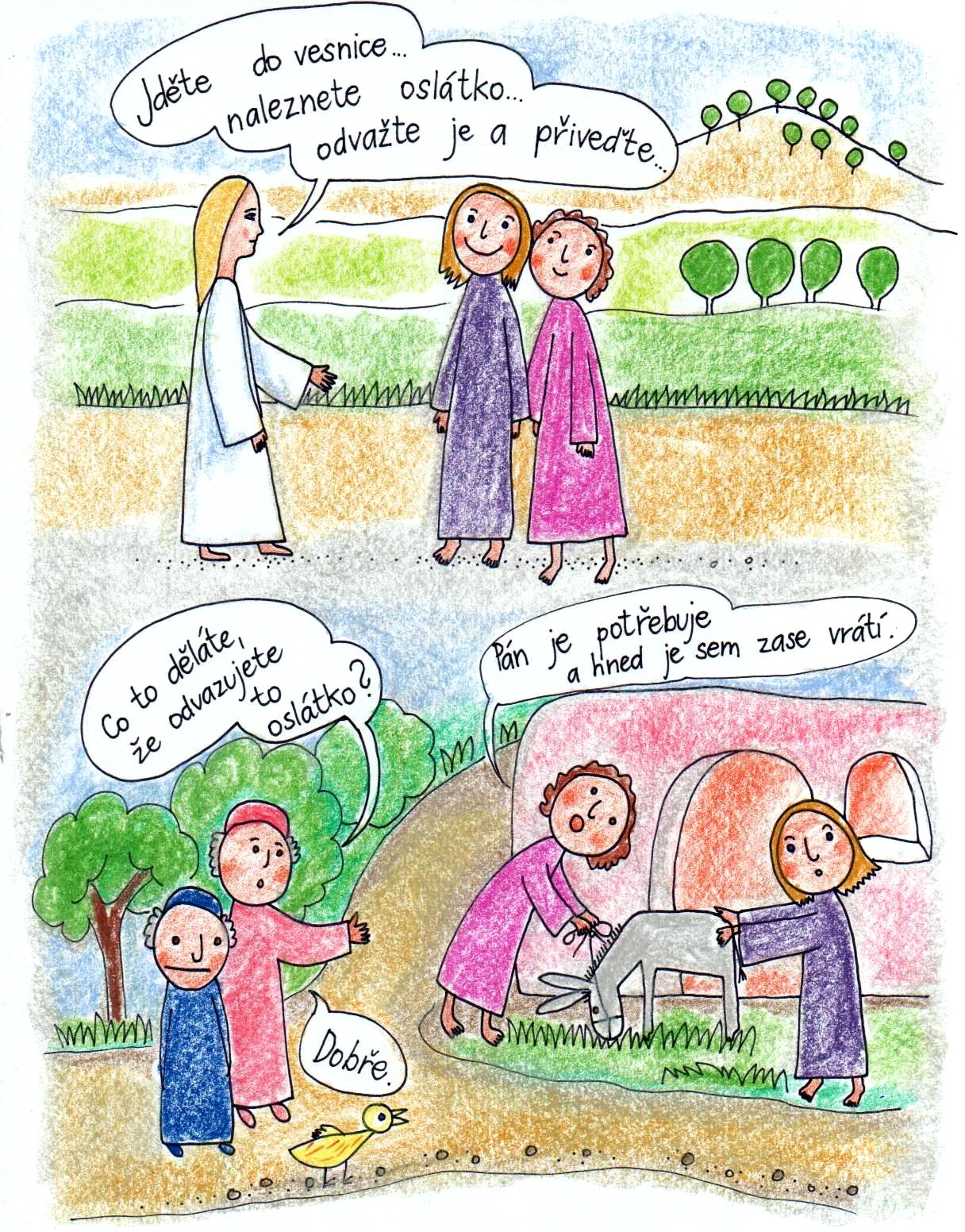 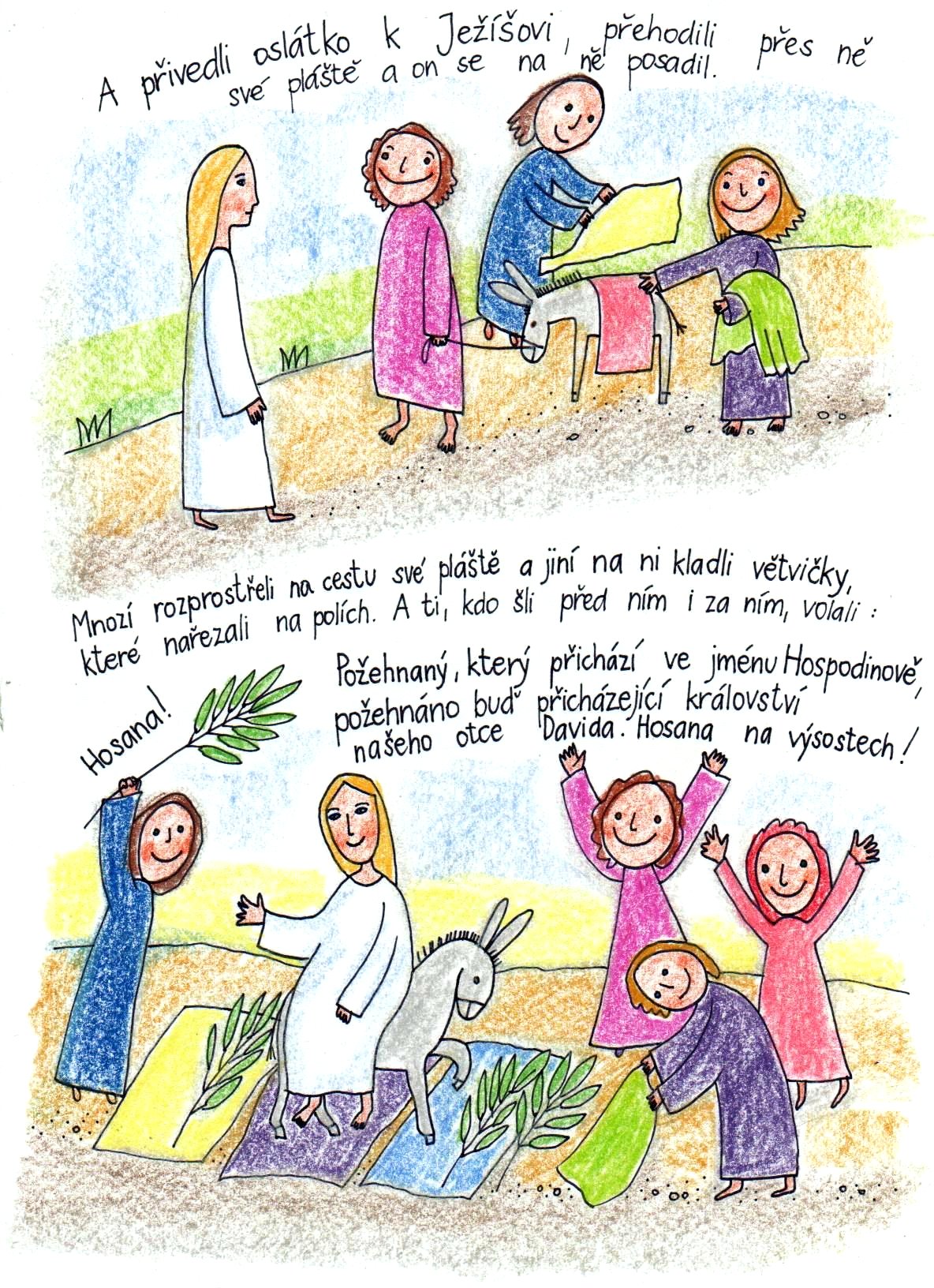 Učedníci hledají oslíka pro Pána Ježíše. Ukážeš jim správnou cestu?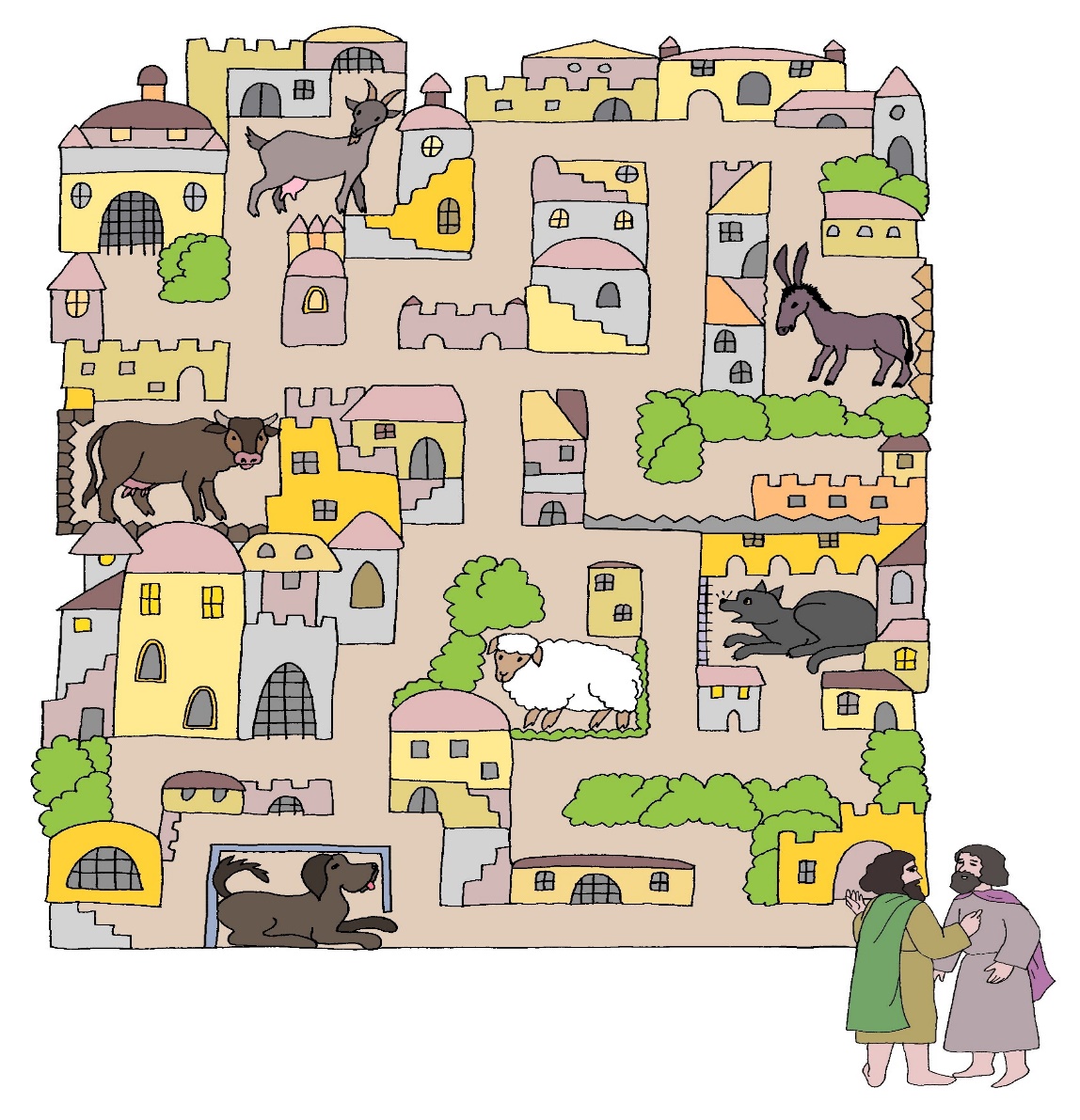 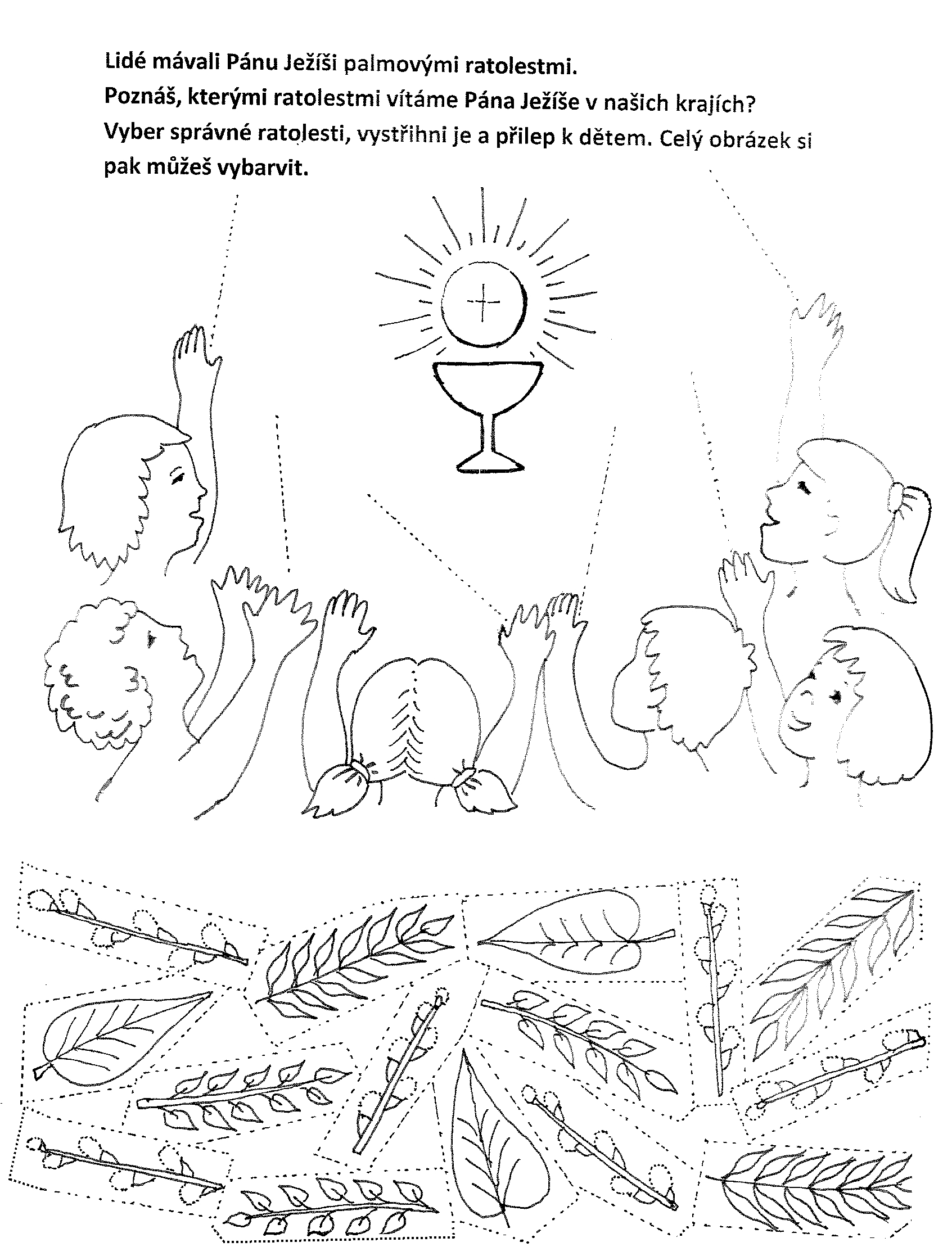 